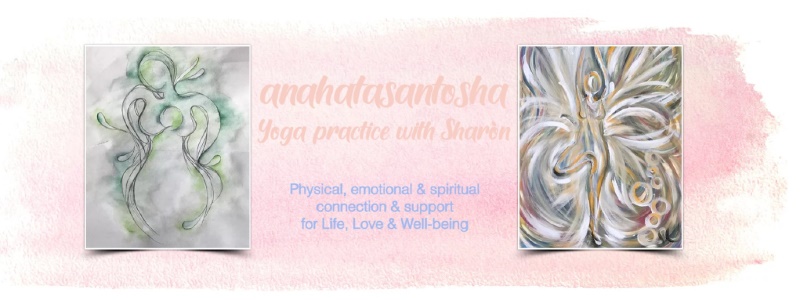 Group Indoor Yoga Practice with Sharòn in Shenley Village HallPhysical, emotional & spiritual connection & support for Life, Love & Well-beingHealth Form & Disclaimer (All information provided is completely confidential & not shared with anyone else)Name: 					Date:Address:				Mobile number:Date of Birth:				Email address:Emergency Contact Name & Mobile Number: Please circle if you agree to Sharòn holding your personal details, for yoga correspondence purposes only (by call, text, email & WhatsApp):  Yes or NoPlease make a note of any physical &/or emotional health-related issues which could be helpful to know about: (Eg. High/Low Blood Pressure, Diabetes, Epilepsy, Neck, Back or Breathing issues, significant surgeries, Pregnancy, Depression, Anxiety, Fatigue, post/Long-COVID related health issues…)Please be reminded that our yoga practice is done with kindness, compassion & respect. We listen honestly & consciously to our minds & bodies, not forcing or imposing any pain or strain on our precious Selves. Yoga is also potentially an evocative & cleansing practice, so please be aware that you may experience physical & emotional feelings surfacing during or following class. Please also keep me updated of any significant changes in your physical &/or emotional health.Disclaimer It is important that you read & understand the following, carefully & sign below & email back or photograph & send on WhatsApp.I understand that it is my responsibility if necessary, to consult with a Physician/Qualified Medical Practitioner prior to and regarding my participation in this yoga class. I regard myself as physically/emotionally able enough to participate in the class & understand the importance of not imposing any pain upon my body by over-straining.I accept responsibility for informing Sharòn about any medical/emotional conditions, injuries, operations, pregnancy or changes to my health that may affect my practice, prior to a class commencing.I recognise that sometimes yoga requires physical exertion, which may potentially be strenuous and if not approached with caution, may cause physical injury. I participate in the practice at my own risk and accept full responsibility for any injury suffered, whether during or outside of class. I will not hold Sharòn responsible for any injury.In addition, please note the following:Option for Students to hand sanitize on arrival. Hand sanitizer will be available at the entrance. To arrive in time for a prompt start & not to linger in the hall before or after class.To socially distance if that feels more comfy.Option to wear a face mask if provides you with a greater sense of trust & security if necessary. New students participating in indoor practice will need to complete & sign this health form/disclaimer before the first session.Students will need to confirm that they are healthy & well enough to practice & to inform Sharòn otherwise.Not to attend class if you test positive for Covid.I can confirm that I have read this form carefully & agree to all terms listed:Signature of participant:				Print Name: 			Date:Thank you, Sharòn xx  ‘Finding new &meaningful ways to stay connected’Mobile: 07956671113 Email: anahatasantosha@hotmail.com Website: www.anahatasantosha.com Instagram: @anahatasantoshaSkype: anahatasantosha	